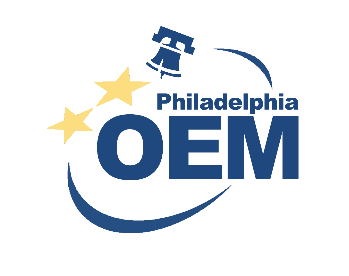 Các câu hỏi thường gặp về Kế Hoạch Giảm Thiểu Nguy Cơ của PhiladelphiaHỏi: Kế Hoạch Giảm Thiểu Nguy Cơ là gì?Đáp: Giảm Thiểu Nguy Cơ là hành động giảm thiểu hoặc loại bỏ nguy cơ thiên tai tự nhiên, thảm họa do con người gây ra hoặc thảm họa công nghệ. Kế Hoạch Giảm Thiểu Nguy Cơ (HMP) mô tả những mối nguy hiểm tự nhiên và do con người gây ra, như ngập lụt và bão mùa đông, ảnh hưởng đến Philadelphia. Kế hoạch cũng bao gồm một danh sách các dự án Thành phố ưu tiên có thể giúp giảm thiệt hại do thảm họa trước khi xảy ra. Kế Hoạch Giảm Thiểu Nguy Cơ hiện tại của Thành phố được Hội Đồng Thành Phố thông qua vào tháng 5 năm 2022. Văn phòng Quản lý Khẩn cấp (OEM) cùng với các đối tác cộng đồng và Thành phố sẽ bắt đầu lần cập nhật toàn diện sắp tới cho kế hoạch này vào năm 2024. Hỏi: Tại sao việc lên kế hoạch cho giảm thiểu nguy cơ lại quan trọng?Đáp: Việc giảm thiểu có hiệu quả nhất khi được triển khai như như một phần của một kế hoạch điều phối. Những lợi ích của việc lập kế hoạch giảm thiểu nguy cơ bao gồm:  Cứu người và làm giảm thiệt hại cho tài sản: Bằng việc tìm cách giảm thiểu nguy cơ trước khi thảm họa xảy ra, quan trọng nhất là chúng ta có thể cứu người và ngăn ngừa thiệt hại nặng nề cho tài sản cá nhân và công cộng.Tiết kiệm chi phí: Theo một nghiên cứu năm 2019 của Viện Khoa học Xây dựng Quốc gia, cứ mỗi đô la chi cho việc giảm thiểu, thì tiết kiệm được 6 đô la cho các nỗ lực ứng phó và phục hồi trong tương lai.Các cơ hội tài trợ: Một Kế Hoạch Giảm Thiểu Nguy Cơ cập nhật được yêu cầu bởi FEMA cứ mỗi 5 năm cho Philadelphia để duy trì đủ điều kiện cho các khoản tài trợ giảm thiểu của FEMA, chẳng hạn như Xây dựng Cơ sở hạ tầng và Cộng đồng có khả năng phục hồi (BRIC), Hỗ trợ Giảm nhẹ Ngập lụt (FMA) và Chương trình Tài trợ Giảm thiểu Nguy cơ (HMGP). Kinh phí bổ sung đã được phân bổ cho các khoản tài trợ này thông qua Luật Cơ sở hạ tầng Lưỡng đảng. Nâng cao nhận thức về các nguy cơ & chuẩn bị: Quy trình lập kế hoạch HMP bao gồm việc tiếp cận sâu rộng đến các đối tác của Thành phố và công chúng, nâng cao nhận thức về các nguy cơ khiến Philadelphia chịu nhiều nguy hiểm nhất và đẩy mạnh sự chuẩn bị cũng như các hoạt động giảm thiểu rủi ro.Xây dựng quan hệ đối tác: Hơn 80 cơ quan và tổ chức đại diện cho Thành phố, các cơ quan tiểu bang và liên bang, các đối tác lĩnh vực tư nhân, và các tổ chức cộng đồng tham gia vào bản cập nhật năm 2022. Quy trình lập kế hoạch xây dựng các mối quan hệ đối tác dẫn đến việc triển khai thành công của các dự án giảm thiểu rủi ro. Hỏi: Những ưu tiên cho bản cập nhật kế hoạch sắp tới là gì?Đáp: Sự công bằng, tích hợp dữ liệu biến đổi khí hậu mới, và tăng cường sự tham gia của cộng đồng vào quy trình lập kế hoạch là những ưu tiên hàng đầu xuyên suốt bản cập nhật kế hoạch sắp tới của chúng tôi.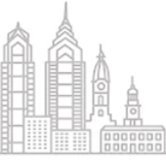 Tìm hiểu thêm về những ưu tiên của kế hoạch năm 2022 của chúng tôi trong Tóm Tắt Tổng Quan của HMP 2022.Hỏi: Những nguy cơ nào được xác định trong Kế Hoạch Giảm Thiểu Nguy Cơ?Đáp: HMP xác định cả các nguy cơ và mối đe dọa tự nhiên lẫn do con người gây ra khiến cho Philadelphia chịu nguy hiểm nhiều nhất. Chúng bao gồm:Hạn hánĐộng đấtNhiệt độ cực caoLũ lụt, lũ quét, băng chất đốngBão, bão nhiệt đới, bão Nor'easterĐại dịch & Bệnh truyền nhiễm (Bổ sung vào năm 2022)Sụt lún, Hố tử thần (Bổ sung vào năm 2022)Lốc xoáy, giôngBão mùa đôngKẻ tấn công chủ độngSụp đổ tòa nhà và công trình kiến trúc Xáo trộn dân sự (Bổ sung vào năm 2022)Khủng bố mạng (Bổ sung vào năm 2022)Vỡ đậpBạo lực súng đạn (Bổ sung vào năm 2022)Thải chất độc hạiĐối phó với khủng hoảng opioid (Bổ sung vào năm 2022)Cháy nổ đô thịKhủng bố (Bổ sung vào năm 2022)OEM và các đối tác sẽ đánh giá lại các nguy cơ này và bổ sung thêm các nguy cơ nếu cần thiết trong lần cập nhật kế hoạch sắp tới. Hỏi: Chúng ta có thể làm những gì để giảm thiểu rủi ro?Đáp: HMP xác định một danh sách ưu tiên các hành động giảm thiểu mà Thành phố có thể thực hiện nhằm làm giảm rủi ro của chúng ta. Các loại dự án được xác định bao gồm:Các kế hoạch và quy định địa phương: Các hành động này bao gồm các kế hoạch, pháp lệnh, chính sách và quy định ảnh hưởng đến cách mà đất đai và các tòa nhà được xây dựng và phát triển. Các dự án công trình kiến trúc và cơ sở hạ tầng: Các hành động này bao gồm việc sửa đổi các công trình kiến trúc và cơ sở hạ tầng hiện tại để bảo vệ chúng khỏi một nguy cơ hoặc di dời chúng khỏi một khu vực nguy hiểm. Điều này có thể áp dụng cho các công trình kiến trúc công cộng hoặc tư nhân cũng như các cơ sở vật chất và cơ sở hạ tầng thiết yếu. Loại hành động này cũng bao gồm việc xây dựng các công trình kiến trúc nhân tạo để làm giảm tác động đến các nguy cơ.Bảo vệ các hệ thống tự nhiên: Các hành động này nhằm giảm thiểu thiệt hại và mất mát bằng cách giữ gìn và phục hồi các chức năng của các hệ thống tự nhiên.Các chương trình giáo dục và nhận thức: Các hành động này nhằm thông tin và giáo dục người dân, các quan chức dân cử và các chủ sở hữu tài sản về các nguy cơ và những cách tiềm năng để giảm thiểu chúng. Hỏi: Tôi có thể nhận thông tin về Kế Hoạch Giảm Thiểu Nguy Cơ ở đâu và cách để tham gia vào cập nhật kế hoạch sắp tới?Đáp: Quý vị có thể nhận thêm thông tin về cập nhật Kế Hoạch Giảm Thiểu Nguy Cơ trên trang web của Văn phòng Quản lý Khẩn cấp (OEM) Philadelphia tại www.phila.gov/ready/programs/hazard-mitigation-plan/. Các câu hỏi hoặc ý kiến phản hồi? Vui lòng đừng ngần ngại liên hệ với OEM tại oem@phila.gov. 